 ПРИЛОЖЕНИЕ К ИНФОРМАЦИОННОМУ ЛИСТКУ  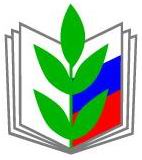 Новое в законодательстве (июнь-июль 2017 г.)	Федеральный закон от 1 июля 2017 г. № 134-ФЗ «О внесении изменения в статью 26.1 Федерального закона «О страховых пенсиях»»	Пенсия прекратившим работу пенсионерам индексируется со следующего месяца после увольнения.	В соответствии с Законом о страховых пенсиях работающим пенсионерам страховая пенсия, фиксированная выплата к ней выплачиваются без учета корректировок (индексаций), имевших место в период работы.	В настоящее время факт увольнения пенсионера уточняется ПФР в течение 3 месяцев. Указанный срок сокращен. Страховая пенсия с индексацией теперь выплачивается с 1 числа месяца, следующего за месяцем увольнения пенсионера.	Федеральный закон вступает в силу с 1 января 2018 г.	Федеральный закон от 1 июля 2017 г. № 139-ФЗ «О внесении изменений в Трудовой кодекс Российской Федерации»	Продолжительность ежедневной работы для 14-летних граждан, работающих в период летних каникул, ограничили 4 часами.	Поправки касаются трудовой деятельности несовершеннолетних.	Уточнены условия заключения трудового договора с лицами, достигшими 15 лет, оставившими школу до получения основного общего образования или отчисленными из нее и продолжающими получать общее образование в иной форме обучения. Согласно поправкам они могут заключать трудовой договор для выполнения легкого труда, не причиняющего вреда их здоровью, и без ущерба для освоения образовательной программы.	Также уточнены условия вступления 14-летних граждан в трудовые отношения в случае получения ими общего образования. С письменного согласия одного из родителей (попечителя) и органа опеки и попечительства с ними может быть заключен трудовой договор для выполнения легкого труда, не причиняющего вреда их здоровью.Кроме того, продолжительность ежедневной работы (смены) для граждан в возрасте от 14 до 15 лет, работающих в период летних каникул, ограничена 4 часами.	Федеральный закон от 29 июля 2017 г. № 214-ФЗ «О проведении эксперимента по развитию курортной инфраструктуры в Республике Крым, Алтайском крае, Краснодарском крае и Ставропольском крае»	Со следующего года с туристов в ряде регионов начнут взимать курортный сбор.	В России решено провести эксперимент по взиманию с туристов курортного сбора. Он будет проводиться в Крыму, Алтайском, Краснодарском и Ставропольском краях по 31 декабря 2022 г.	Курортный сбор - это плата за пользование курортной инфраструктурой. Его начнут взимать не ранее 1 мая 2018 г.	Сбор вводится в действие законом субъекта Федерации. На региональном уровне устанавливаются территория эксперимента, размер сбора, порядок и сроки его исчисления. Максимальный размер сбора - 100 руб. В 2018 г. он ограничен 50 руб. При этом размер сбора может дифференцироваться в зависимости от сезона (в т. ч. снижен до 0 руб.), времени пребывания плательщика в объекте размещения, значения курорта.Платить сбор обязаны совершеннолетние граждане, проживающие в объектах размещения более 24 ч. Отдельные лица освобождены от уплаты сбора (участники ВОВ и ветераны боевых действий; инвалиды; местные жители; малоимущие семьи; постоянно работающие на территории эксперимента лица; больные туберкулезом и др.). Регионы вправе устанавливать иные категории льготников.	Под объектом размещения понимается здание или помещение в нем, предназначенное для гостиничных услуг, услуг по временному размещению, а также жилое помещение, пригодное для временного проживания.	Сбор исчисляется как количество дней фактического проживания плательщика в объекте размещения (кроме дня заезда), помноженное на размер сбора. Сбор не включается в стоимость проживания и взимается не позднее выезда из объекта размещения.	Исчисляют, взимают и перечисляют плату в бюджет операторы курортного сбора. Под ними понимаются юрлица или ИП, предоставляющие гостиничные услуги, услуги по временному размещению и/или обеспечивающие временное проживание. Операторы обязаны выдавать плательщику сбора документ, подтверждающий уплату.	Курортный сбор предназначен для финансирования работ по развитию курортной инфраструктуры на территории эксперимента. Для этого создаются соответствующие фонды, представляющие собой часть регионального бюджета. Контролируют расход средств общественные советы при региональных органах.	Федеральный закон вступает в силу со дня его официального опубликования.	Федеральный закон от 29 июля 2017 г. № 250-ФЗ «О внесении изменений в Уголовный кодекс Российской Федерации и Уголовно-процессуальный кодекс Российской Федерации в связи с совершенствованием правового регулирования отношений, связанных с уплатой страховых взносов в государственные внебюджетные фонды»	Установлена уголовная ответственность за неуплату страховых взносов работодателями, гражданами и ИП.	Внесены поправки в УК РФ и УПК РФ. Это связано с усилением ответственности за неуплату страховых взносов в государственные внебюджетные фонды.	Так, уточнено, что уголовная ответственность за уклонение от уплаты налогов, сборов, страховых взносов путем непредставления декларации (расчета) или документов, представление которых является обязательным, либо путем включения в них заведомо ложных сведений наступает в случае неуплаты взносов в крупном и особо крупном размерах. Для физлица крупной считается неуплата в течение 3 лет 900 тыс. руб., если это больше 10% от подлежащей уплате суммы взносов, либо неуплата 2,7 млн руб. и более. Особо крупный размер - 4,5 млн руб., если это больше 20% от подлежащей уплате суммы, либо неуплата более 13,5 млн руб. Для компаний крупный размер - неуплата более 5 млн руб. при превышении 25% от суммы взносов, либо неуплата взносов на сумму больше 15 млн руб. Особо крупный размер - 15 млн руб. при превышении 50% от суммы взносов, либо неуплата более 45 млн руб.	Установлена уголовная ответственность за уклонение от уплаты взносов на обязательное социальное страхование от несчастных случаев на производстве и профессиональных заболеваний путем занижения базы для начисления взносов (иного неправильного исчисления взносов/непредставления расчета по ним).	При этом ответственность для физлиц наступает, если доля неуплаченных взносов превышает 10% подлежащих уплате сумм при неуплате более 600 тыс. руб. за 3 года, либо превышает 1 800 тыс. руб. Особо крупный размер - это 20%, 3 млн и 9 млн руб. соответственно. Для организаций - 10%, 2 млн и 6 млн руб. Особо крупный размер - 20%, 10 млн и 30 млн руб.	Уточнена ответственность за сокрытие денежных средств либо имущества организации (ИП), за счет которых должно быть произведено взыскание по взносам.	Соответствующие поправки внесены в УПК РФ. В частности, инициировать возбуждение уголовного дела могут сами фонды. Регламентирован порядок рассмотрения сообщения об указанных преступлениях, а также механизм направления таких материалов в органы контроля за уплатой страховых взносов.	Постановление Правительства РФ от 14 июня 2017 г. № 707 «О внесении изменения в Положение о федеральном государственном санитарно-эпидемиологическом надзоре»	В ходе плановых проверок сотрудники госсанэпиднадзора будут использовать проверочные листы.	Скорректирован порядок осуществления федерального государственного санитарно-эпидемиологического надзора.	При проведении плановых проверок должностные лица Роспотребнадзора и ФМБА России будут использовать проверочные листы (списки контрольных вопросов). Проверка будет ограничиваться лишь перечнем вопросов, включенных в лист. При этом перечень вопросов проверочного листа ограничивается частью обязательных требований, соблюдение которых является наиболее значимым с точки зрения недопущения возникновения угрозы причинения вреда жизни, здоровью граждан.	Проверочные листы при проверках начнут использовать с 1 октября 2017 г. в отношении отдельных организаций и ИП (типы производственных объектов и категории риска осуществляемой деятельности должны определить Роспотребнадзор и ФМБА России). А с 1 июля 2018 г. проверочные листы станут использовать при проверках всех субъектов.	Постановление Правительства РФ от 20 июня 2017 г. № 730 «Об установлении величины прожиточного минимума на душу населения и по основным социально-демографическим группам населения в целом по Российской Федерации за I квартал 2017 г.»	Установлена величина прожиточного минимума в целом по России за I квартал 2017 г. на душу населения. Она равна 9 909 руб. Для трудоспособного населения - 10 701 руб., пенсионеров - 8 178 руб., детей - 9 756 руб. За IV квартал 2016 г. прожиточный минимум составлял 9 691 руб., 10 466 руб., 8 000 руб. и 9 434 руб. соответственно.	Напомним, что прожиточный минимум - это стоимостная оценка минимального набора продуктов питания, непродовольственных товаров и услуг, необходимых для сохранения здоровья человека и обеспечения его жизнедеятельности. При этом стоимость товаров и услуг определяется в соотношении со стоимостью минимального набора продуктов питания. В прожиточный минимум включены также обязательные платежи и сборы. 	С помощью прожиточного минимума оценивается уровень жизни населения при реализации соцполитики и федеральных соцпрограмм. Он применяется для обоснования устанавливаемых на федеральном уровне МРОТ, размеров стипендий, пособий и других соцвыплат, а также для формирования федерального бюджета.	Постановление Правительства РФ от 28 июня 2017 г. № 761 «О внесении изменений в Правила дорожного движения Российской Федерации»	Ужесточены требования к перевозке детей.	Изменения в ПДД касаются в т. ч. перевозки детей.	Так, запрещено оставлять в транспортном средстве на время его стоянки ребенка в возрасте младше 7 лет в отсутствие совершеннолетнего лица.	Детализированы требования к применяемым детским устройствам. Предусмотрено безальтернативное использование детских удерживающих устройств, соответствующих росту и весу ребенка, для перевозки детей в возрасте младше 7 лет.	Перевозка детей в возрасте от 7 до 11 лет (включительно) должна осуществляться с использованием детских удерживающих систем (устройств), соответствующих весу и росту ребенка, или с использованием ремней безопасности, а на переднем сиденье легкового автомобиля - только с использованием первых.	Запрещено перевозить детей в возрасте младше 12 лет на заднем сиденье мотоцикла.	Уточнено назначение горизонтальной разметки проезжей части.	Приказ Министерства труда и социальной защиты РФ от 22 мая 2017 г. № 436н «Об утверждении перечня документов, необходимых для установления пенсии за выслугу лет федеральных государственных гражданских служащих, Правил обращения за указанной пенсией, ее установления, проведения проверок документов, необходимых для ее установления, и Правил выплаты пенсии за выслугу лет федеральных государственных гражданских служащих, осуществления контроля за ее выплатой, проведения проверок документов, необходимых для ее выплаты»	Обновлен порядок назначения пенсий за выслугу лет федеральных государственных гражданских служащих 	Приказом, в частности, определена процедура подачи документов, необходимых для назначения пенсии, установлен порядок оформления справки о периодах замещения должностей, включаемых в стаж государственной гражданской службы для установления пенсии за выслугу лет, определяются органы, осуществляющие подготовку представления к назначению пенсии и справки о периодах должностей для гражданских служащих, замещавших должности в судебных органах, следственных органах и органах прокуратуры, предусматриваются основания и порядок перерасчета размера назначенной пенсии. 	В приложении приводится, в числе прочего, перечень документов, необходимых для назначения пенсии за выслугу лет федеральных государственных гражданских служащих. 	Утратившим силу признано Постановление Минтруда России от 30.06.2003 N 44 "Об утверждении Правил обращения за пенсией за выслугу лет федеральных государственных гражданских служащих, ее назначения и выплаты" с внесенными в него изменениями и дополнениями.Ваши вопросы продолжат данную серию информационных материалов для членов Профсоюза.С вопросами Вы можете обратиться в правовую инспекцию по телефону 84742  22  08  58. Также у нас работает сайт http://профсоюз48.рф/ 